中華智慧型運輸系統協會•台灣車載資通訊產業協會ITS Taiwan & TTIA歐銀ITS/Telematics商機發展專題演講中東歐、巴爾幹半島、中亞及北非等國家為歐洲復興開發銀行重點投資及扶持的區域，常投注相當金額協助該地區進行建置基礎建設，ITS/Telematics為目前世界各國交通運輸領域發展的重點要項，該地區因為歐銀的挹注，在此有了不少商機。台灣對於歐銀長期的捐助，並成立台灣歐銀業務發展辦事處，協助我國業者參與爭取歐銀國際標案，本次特別邀請派駐於英國倫敦歐銀總部擔任交通顧問黃文鑑博士，為會員廠商帶來第一手的歐銀ITS/Telematics發展契機，歡迎會員踴躍報名參與。※歐洲復興開發銀銀係一區域性國際金融機構，1991年成立於英國倫敦，目前擁有美、英、日、德、法、義等64個會員國及歐盟及歐洲投資銀行(European Investment Bank) 2個國際組織會員，資本額300億歐元。指導單位：車載資通訊產業推動辦公室TPO主辦單位：中華智慧型運輸系統協會 ITS Taiwan台灣車載資通訊產業協會TTIA協辦單位：財團法人資訊工業策進會III活動地點：民生科技服務大樓 B區14樓關懷廳  (台北市松山區民生東路四段133號14樓)活動時間：2013年10月29日 (星期三)  13:30~16:00活動人數：50人活動議程：報名辦法：請將下列報名表填妥後於2014年10月24日(星期五)前，以傳真方式(02-2713-9127)或電子郵件方式回覆 goto611maki@gmail.com。本次會議為免費報名參加，因會場空間座位有限，各單位以指派1~2位代表出席為原則。完成報名程序後，本會將以電子郵件回覆，未接到確認郵件者請來電洽詢。報名洽詢專線02-2713-9126 林建緯，E-mail：goto611maki@gmail.com。會場地圖 (台北市松山區民生東路四段133號14樓)：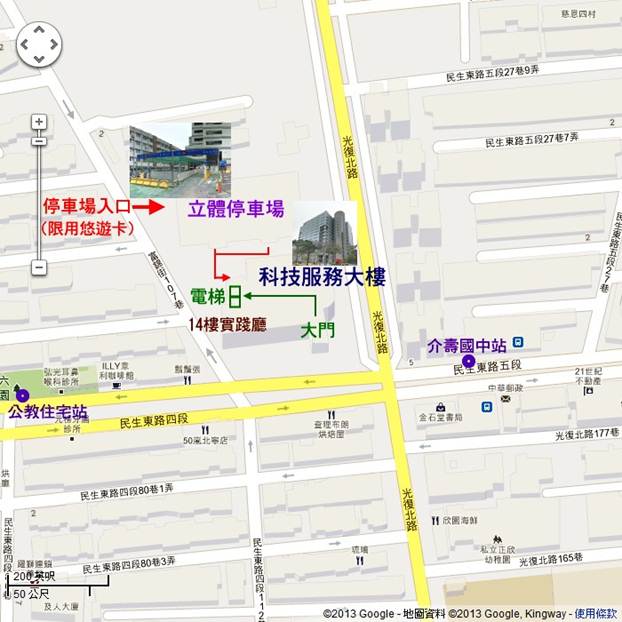 交通資訊：•搭乘公車：介壽國中站：12、225、254、262、262(區間)、518、521、612、612(區間車)、63、63(區間車)、652、672、905、905(副)、棕1、248公教住宅站：12、225、254、262、262(區間)、518、521、612、612(區間車)、63、63(區間車)、652、672、905、905(副)、棕1•捷運轉乘公車：板南線：從 [捷運忠孝敦化站] 下車，轉乘 262、905公車 [介壽國中站] 下車木柵內湖線：從 [捷運中山國中站] 下車，轉乘 225、63、63(區間車)、棕1公車至 [介壽國中站] 下車•開車：可停科技服務大樓後方立體停車場，付費停車，30元/小時(限用悠遊卡)。請於10月24日(星期五)前回覆本會，謝謝！時間研討主題主講人/主持人13:30~14:00報到14:00~14:10貴賓致詞ITS Taiwan孫以濬理事長TTIA許明仁理事長14:10~15:10歐銀ITS/Telematics發展契機歐銀基礎建設處交通顧問黃文鑑博士15:10~16:00綜合討論ITS Taiwan孫以濬理事長TTIA許明仁理事長16:00~活動結束賦歸歐銀ITS/Telematics商機發展專題演講報名回函歐銀ITS/Telematics商機發展專題演講報名回函歐銀ITS/Telematics商機發展專題演講報名回函歐銀ITS/Telematics商機發展專題演講報名回函歐銀ITS/Telematics商機發展專題演講報名回函單位名稱單位傳真單位連絡人聯絡窗口電話姓名部門/職稱電話E-mailE-mail